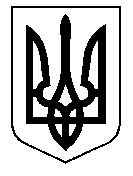 У К Р А Ї Н А Кам’янсько-Дніпровська міська радаКам’янсько-Дніпровського району Запорізької областіТридцять третя сесія восьмого скликанняР І Ш Е Н Н Я29 січня 2020 року         м.Кам’янка-Дніпровська                   № 77Про внесення поправки в цільове призначення земельної ділянки по вул. Лиманна,  90, с. Велика Знам’янкагр-ну Симоненку Миколі Павловичу       Керуючись ст.26 Закону України «Про місцеве самоврядування в Украї- ні» та ст.121 Земельного кодексу України, розглянувши заяву вх.№ 5/05-16 від 10.01.2020 року, гр-на Симоненка Миколи Павловича про приведення державного акту на право приватної власності на землю для особистого підсобного господарства серія ЗП № 874, зареєстрованого від 12.06.1995 року у відповідність до діючого законодавства та внесення поправки в цільове призначення земельної ділянки по вул. Лиманна, 90, с. Велика Знам’янка, враховуючи рекомендації постійної комісії з питань регулювання земельних відносин та охорони навколишнього середовища, подані документи, міська радав и р і ш и л а :       Внести поправку в цільове призначення земельної ділянки по               вул. Лиманна, 90, с. Велика Знам′янка загальною площею 0,60 га, в тому числі:- 0,2500 га - для будівництва і обслуговування житлового будинку, господарсь ких будівель і споруд (присадибна ділянка);- 0,3500 га  -  для ведення особистого селянського господарстваз подальшою реєстрацією права власності на земельні ділянки на ім′я Симоненка Миколи Павловича.Міський голова                                             	Володимир АНТОНЕНКО